АДМИНИСТРАЦИЯ МУНИЦИПАЛЬНОГО ОБРАЗОВАНИЯ КЛОПИЦКОЕ СЕЛЬСКОЕ ПОСЕЛЕНИЕ ВОЛОСОВСКОГО МУНИЦИПАЛЬНОГО РАЙОНА ЛЕНИНГРАДСКОЙ ОБЛАСТИПОСТАНОВЛЕНИЕ26 ноября 2020 года                            № 311В соответствии с пунктом 10 части 1 статьи 16 Федерального закона от 06.10.2003 № 131-ФЗ «Об общих принципах организации местного самоуправления в Российской Федерации», статьей 19 Федерального закона от 21.12.1994 № 69-ФЗ «О пожарной безопасности» и обеспечения безопасности людей в зимний период 2020-2021 годов во время проведения Новогодних и Рождественских праздников, администрация Клопицкого сельского  поселения П О С Т А Н О В Л Я Е Т:Определить специальное место расположения площадки для возможного производства безопасного запуска пиротехнической продукции во время проведения Новогодних и Рождественских праздников: - дер.Клопицы, согласно приложению № 1.- дер. Торосово, согласно приложению № 2.- пос.Сумино, согласно приложению № 3.- пос. Сельцо, согласно приложению № 4.В иных местах и в иное время использование фейерверков и других пиротехнических средств запрещается.Опубликовать настоящее постановление в общественно-политической газете «Сельская новь» и на официальном сайте поселения. Постановление вступает в силу после его официального опубликования (обнародования).Контроль за исполнением постановления оставляю за собой.Глава администрации МО Клопицкое сельское поселение                                                   Т.В.КомароваПриложение №1 К Постановлению № 311 от 26.11.2020г. 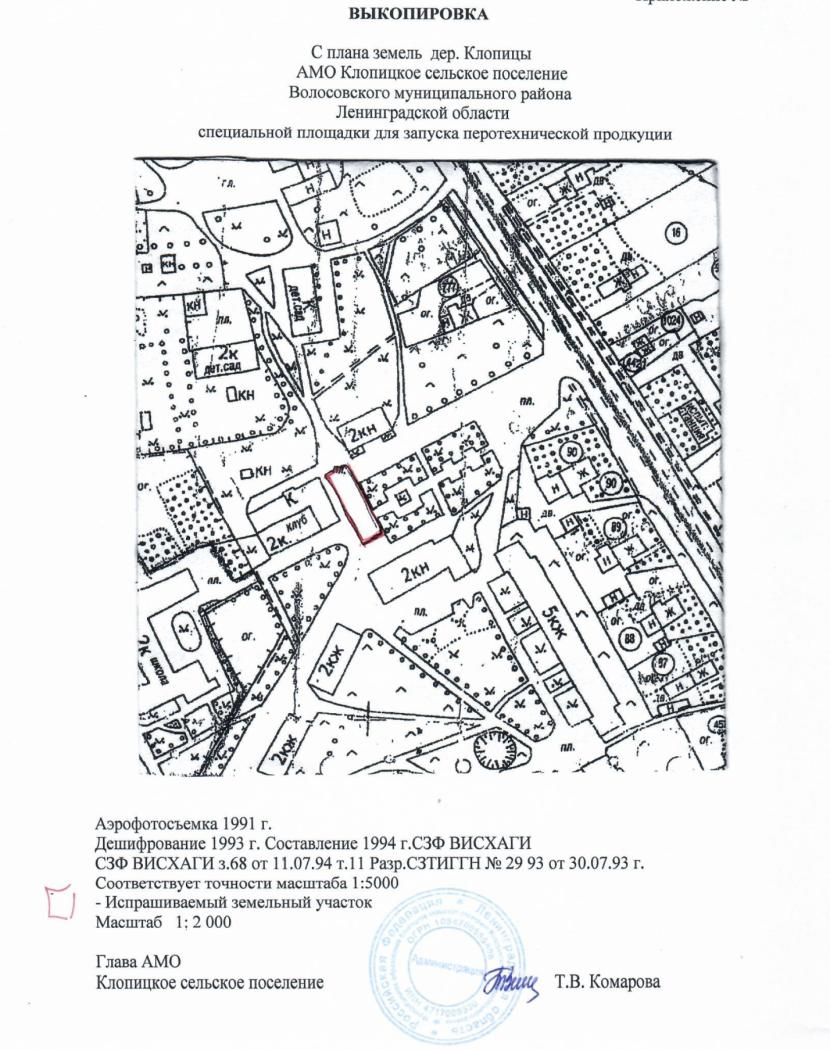 Приложение №2 К Постановлению № 311 от 26.11.2020г. 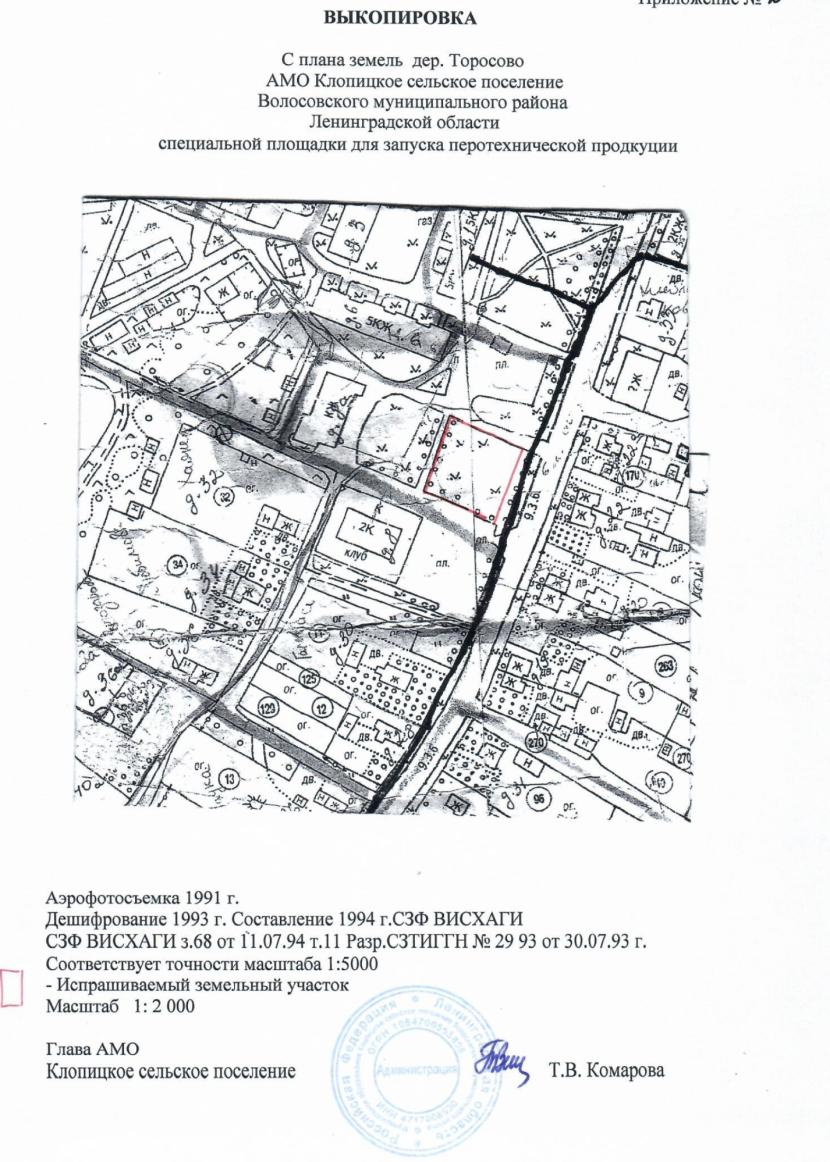 Приложение №3 К Постановлению № 311 от 26.11.2020г. 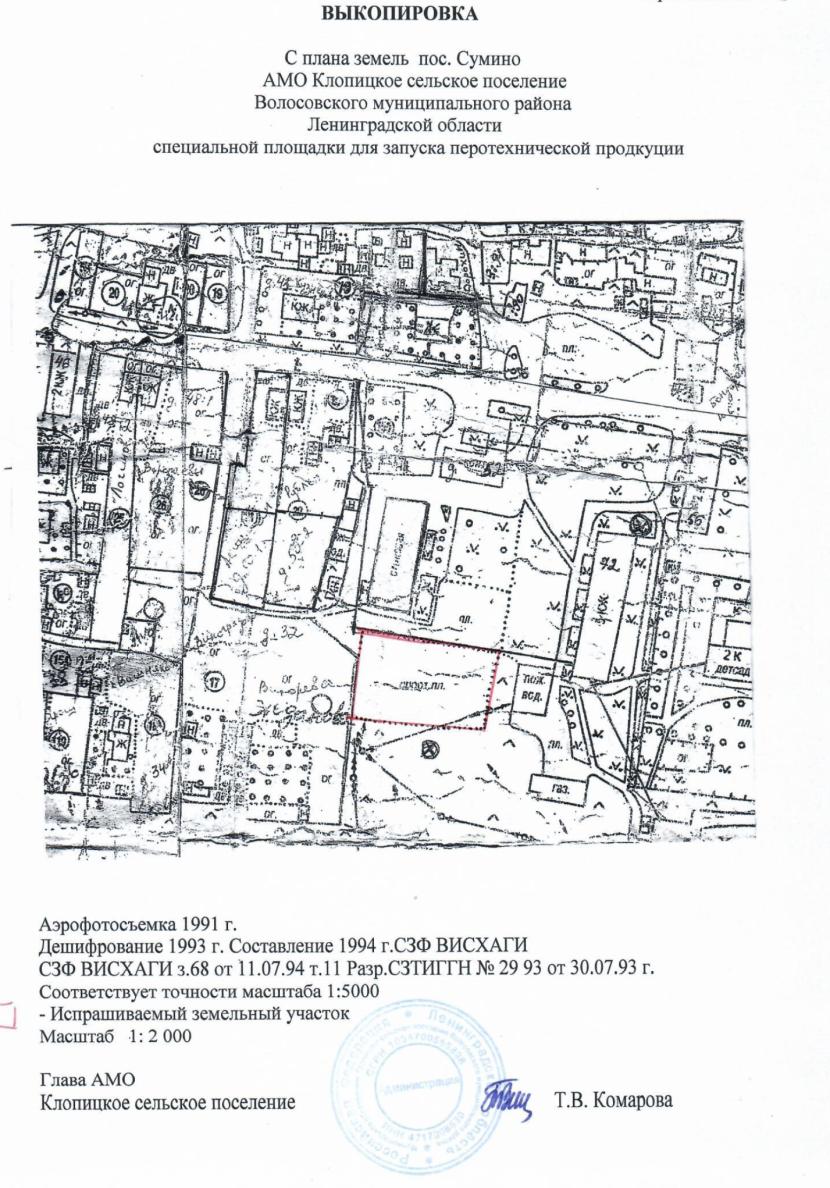 Приложение №4 К Постановлению № 311 от 26.11.2020г. 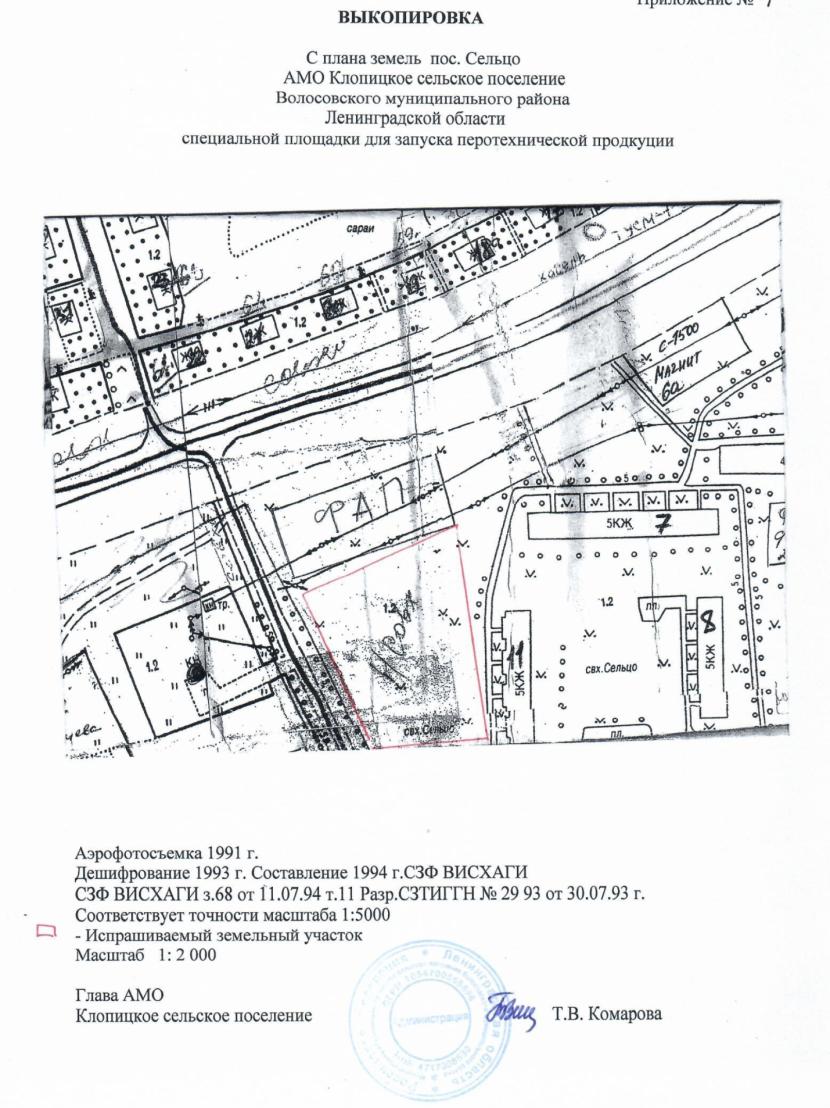 Об определении места проведения фейерверков и иных зрелищных мероприятий с применением пиротехнических изделий во время Новогодних и Рождественских праздников на территории Клопицкого сельского поселения Волосовского муниципального района Ленинградской области